États Généraux de la Lusodescendance 2020 100% numérique, clic sur la programmation !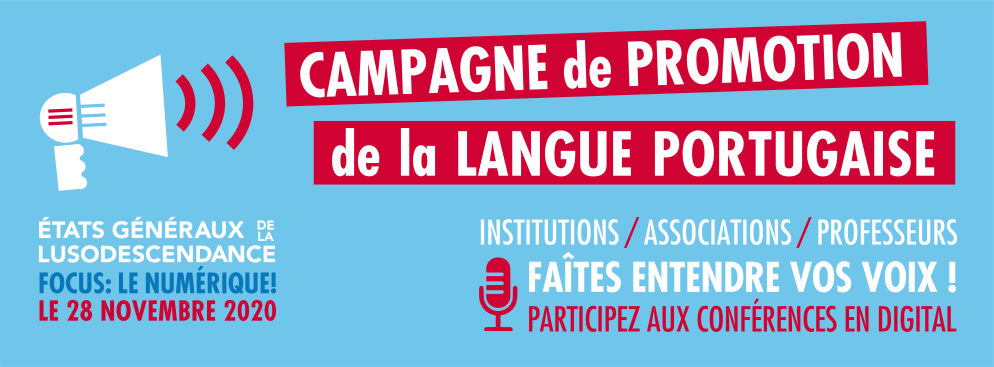 Dans le cadre de son engagement dans la promotion de la langue portugaise et des cultures lusophones, Cap Magellan organise pour la troisième fois  les États Généraux de la lusodescendance en format numérique. L’objectif : travailler avec le Réseau lancé en 2017 lors de la première édition des EGL une campagne commune et numérique de promotion de la langue portugaise.A une semaine de l’événement, Cap Magellan dévoile la programmation de cette édition et les intervenants qui acceptent ainsi le défi numérique de participer à la constitution de cette campagne de promotion de la langue portugaise sur le digital. Pour cette 3e édition des États Généraux de la Lusodescendance, les intervenants et participants se préparent à une rencontre webinaire, confinement oblige. Venant de tous domaines confondus, des entrepreneurs, des enseignants, des politiciens ou encore des représentants associatifs, seront présents pour partager leurs expériences et compétences liant lusophonie et outil numérique. Programme – Samedi 28 novembre 20209h30 - 10h00: Séance d’ouvertureAnna MARTINS, Présidente de Cap MagellanBerta NUNES, Secrétaire d'État portugaise aux communautés portugaises João Paulo REBELO, Secrétaire d'Etat portugais à la Jeunesse et aux Sports João RIBEIRA DE ALMEIDA, Président de l'Instituto CamõesJorge TORRES PEREIRA, Ambassadeur du Portugal en France Carlos OLIVEIRA, Consul général du Portugal à Paris 10h00 - 10h45 : Thème général 1 : Une seule campagne de promotion de la langue portugaise sur toute la FranceRappel des conclusions des 2 premières éditions des EGLHermano SANCHES RUIVO, Adjoint à l'Europe à la Maire de ParisLuciana GOUVEIA, Déléguée générale de Cap MagellanPrésentation de la Campagne 2021 de la Coordination de l’enseignement portugais à l’étranger (CEPE)Adelaide CRISTOVAO, Coordinatrice de l’enseignement portugais en France10h45 - 12h15 : Thème général 2 : Le réseau des États Généraux de la Lusodescendance face à la crise épidémique : réalités et adaptationsTémoignages du réseau associatif et d’enseignants de la région Ile-de-FranceAssociation CHEDA - Odile ROCHA (Paris)Association CPFC Le Raincy – Christine RODRIGUES (Le Raincy)Professeur Adelino OLIVEIRA DE SOUSA (Brunoy)Témoignages du réseau associatif et d’enseignants des régions Centre Val de Loire et Bourgogne-Franche-ComtéAssociation ULFE – Claudia NOGUEIRA (Dijon)Centre franco portugais de Bourges - Saint Doulchard – David Lourenço (Saint-Doulchard)Témoignages du réseau associatif et d’enseignants des régions Hauts-de-France et Grand-EstAssociation Vivencias do Minho – Virginie VILA VERDE (Tourcoing)Témoignages du réseau associatif et d’enseignants des régions Bretagne, Pays de la Loire et NormandieLycée Chateaubriand – Professeure  Ana DAUDIBON (Rennes)Témoignages du réseau associatif et d’enseignants des régions Auvergne-Rhône-Alpes et Provence-Alpes-Côte d’AzurAssociation Portulan – Patricia MADEIRA (Aix-en-Provence)Université Aix Marseille – Patricia MADEIRATémoignages du réseau associatif et d’enseignants des régions Nouvelle-Aquitaine et OccitanieAssociation O Sol de Portugal – Isabel VINCENT (Bordeaux)12h15 – 13h00  Pause déjeuner13h00 - 15h00 Thème général 3 : Le défi de l’innovation et les outils de dématérialisation de l’action culturelle et de la promotion d’une langueWebinaire, classes virtuelles, festivals en ligne, outils collaboratifs de création, communication digitaleDylan TEIXEIRA, Co-fondateur d’EdusignUn exemple de solution technique pour les événements numériquesJohanna TOVI, chargée de production chez 504 Productions (à confirmer)Comment conduire une transformation digitale ? Entre webinaire et projet digitalFernando PETRY, Professeur de portugais à l’Université Lyon II Isabel BARROS et Ana Paula JORGE,  Fondation Calouste Gulbenkian à ParisAlain PAULO, chanteur Les réseaux sociaux et les cafés digitaux au service de la promotion d'une langueTiago MARTINS, Créateur de la page Instragram PortugueseFactsThiago SANTIAGO et Caroline BRANDAO, réseau Uniin, groupe étudiant de l’Université de Campinas au Brésil15h00 - 15h15: Pause Partenaires15h15 - 16h15 Thème général 4 : Le besoin d’une plateforme digitale communeL’exemple de la Cartographie des Etudes Lusophones mise en place par l’Ambassade du BrésilErico ESPADA SILVA, Chargé de développement relations internationales - DESRI à Clermont-Ferrand (à confirmer)Un exemple de plateforme digitale découlant des précédents Etats Généraux de la LusodescendanceDiane ANSAULT, Graphiste et webmaster à Cap MagellanThème général 5 : L'Institut Français, la langue française et la Saison Croisée Présentation de la Saison Croisée France-Portugal 2022Victoire DI ROSA, Commissaire de la Saison Croisée La nouvelle campagne de promotion de la langue française au Portugal  « Rendez-vous ao futuro » !Clarisse BOUDARD, attachée de coopération éducative et linguistique16h45 - 17h30 Conclusions de la journée et Focus sur le Tourisme au service de la promotion de la Langue PortugaiseRita MARQUES, Secrétaire d'Etat au Tourisme (à confirmer)Hermano SANCHES RUIVO, Adjoint à l'Europe à la Maire de Paris 17h30 - 20h00 PAUSE DÎNER20h00 – 22h30 Visionnage et Débat du Documentaire “Lá em Baixo” , réalisé par Ana Isabel FREITASVous pouvez assister aux conférences en direct sur la page Facebook de Cap MagellanPour s’inscrire à la soirée de cinéma, veuillez remplir ce formulairePour plus d’informations : Karollyne HUBERTService  communication et projet événementielevenements@capmagellan.org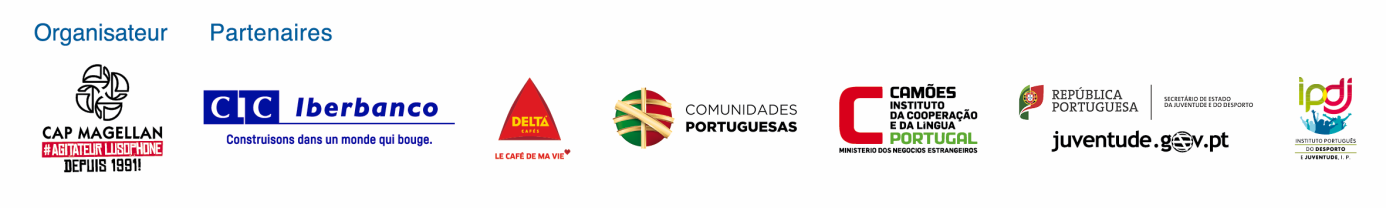 